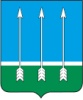 Администрациязакрытого административно-территориального образования Озерный Тверской областиП О С Т А Н О В Л Е Н И Е25.09.2023                                	   ЗАТО Озерный	          	                               №107Об утверждении Порядка определения объема и условия предоставления муниципальным бюджетным и автономным учреждениям ЗАТО Озерный Тверской области субсидий на иные цели В соответствии с пунктом 1 статьи 78.1 Бюджетного кодекса Российской Федерации, Постановлением Правительства Российской Федерации от 22.02.2020 №203 «Об общих требованиях к нормативным правовым актам и муниципальным правовым актам, устанавливающим порядок определения объема и условия предоставления бюджетным и автономным учреждениям субсидий на иные цели», руководствуясь Уставом ЗАТО Озерный Тверской области постановляет:Утвердить прилагаемый Порядок определения объема и условия предоставления муниципальным бюджетным и автономным учреждениям ЗАТО Озерный Тверской области субсидий на иные цели.Признать утратившим силу Постановление администрации ЗАТО Озерный Тверской области от 07.12.2015 №595 «Об утверждении Порядка определения объема и условий предоставления субсидии муниципальным бюджетным и автономным учреждениям ЗАТО Озерный Тверской области на иные цели» Настоящее Постановление вступает в силу после его подписания, подлежит опубликованию в газете «Дни Озерного» и размещению на официальном сайте муниципального образования ЗАТО Озерный в сети Интернет (www.ozerny.ru).Установить, что прилагаемый Порядок определения объема и условия предоставления муниципальным бюджетным и автономным учреждениям ЗАТО Озерный Тверской области субсидий на иные цели применяется при определении объема и условий предоставления субсидий на иные цели начиная с 2024 года и планового периода 2025 и 2026 годов. Глава ЗАТО Озерный                                                                       Н.А. ЯковлеваПорядок определения объема и условия предоставления муниципальным бюджетным и автономным учреждениям ЗАТО Озерный Тверской области субсидий на иные целиОбщие положения о предоставлении субсидийПорядок определения объема и условий предоставления из бюджета ЗАТО Озерный Тверской области субсидий на иные цели муниципальным бюджетным и автономным учреждениям ЗАТО Озерный Тверской области устанавливает правила определения объема и условий предоставления субсидий муниципальным бюджетным и автономным учреждениям ЗАТО Озерный Тверской области в соответствии с абзацами вторым и четвертым пункта 1 статьи 78.1 Бюджетного кодекса Российской Федерации (далее соответственно – Порядок, учреждения, субсидия на иные цели). Основные понятия, используемые в настоящем Порядке, применяются в том же значении, что и в Бюджетном кодексе Российской Федерации.Субсидии на иные цели предоставляются учреждениям в целях реализации соответствующих муниципальных программ ЗАТО Озерный Тверской области:- на проведение капитальных ремонтов зданий, сооружений;- на проведение строительного контроля;- на проведение мероприятий, в том числе конференций, симпозиумов, выставок;- на приобретение основных средств;- на приобретение мягкого инвентаря;- на комплектование книжного фонда библиотек;- на организацию бесплатного горячего питания обучающихся, получающих начальное общее образование в образовательных учреждениях.Главными распорядителями средств бюджета ЗАТО Озерный Тверской области по предоставлению субсидий на иные цели являются администрация ЗАТО Озерный Тверской области (далее – учредитель) и наделенные правами юридического лица отраслевые (функциональные) органы администрации ЗАТО Озерный Тверской области, осуществляющие в отношении учреждений функции и полномочия учредителя (далее – орган учредитель), до которых в соответствии с бюджетным законодательством Российской Федерации доведены лимиты бюджетных обязательств на предоставление субсидий на иные цели на соответствующий финансовый год и плановый период.Условия и порядок предоставления субсидийСубсидии на иные цели предоставляются в пределах лимитов бюджетных обязательств, предусмотренных учредителем.Для получения субсидий на иные цели учреждение направляет учредителю в письменной форме заявку о предоставлении субсидий на иные цели с приложением следующих документов:- пояснительной записки, содержащей обоснование необходимости предоставления бюджетных средств, включая расчет-обоснование суммы субсидий, в том числе предварительную смету на выполнение соответствующих работ (оказание услуг), проведение мероприятий, приобретение имущества (за исключением недвижимого имущества), а также предложения поставщиков (подрядчиков, исполнителей), статистические данные и (или) иную информацию, обосновывающую размер субсидий на иные цели;- перечня объектов, подлежащих ремонту, акт обследования таких объектов и дефектную ведомость, предварительную смету расходов, в случае если целью предоставления субсидий является проведение ремонта (реставрации);- программы мероприятий, в случае если целью предоставления субсидий является проведение мероприятий, в том числе конференций, симпозиумов, выставок;- информации о планируемом к приобретению имуществе, в случае если целью предоставления субсидий является приобретение имущества;- информации о количестве физических лиц (среднегодовом количестве), являющихся получателями выплат, и видах таких выплат, в случае если целью предоставления субсидий является осуществление указанных выплат.Учреждение несет ответственность за достоверность данных в документах, являющихся основанием для предоставления субсидий на иные цели.Учредитель в срок, не превышающий 10 рабочих дней со дня поступления документов, указанных в пункте 5 настоящего Порядка, рассматривает представленные учреждением документы, принимает решение о предоставлении учреждению субсидий или об отказе в предоставлении субсидий и письменно уведомляет учреждение о принятом решении.В случае принятия решения об отказе в предоставлении субсидий в уведомлении указываются основания для отказа учреждению в предоставлении субсидий в соответствии с пунктом 7 настоящего Порядка.Основаниями для отказа учреждению в предоставлении субсидий на иные цели являются:1) несоответствие представленных учреждением документов требованиям, определенным в соответствии с пунктом 5 настоящего Порядка, или непредставление (представление не в полном объеме) указанных документов;2) недостоверность информации, содержащейся в документах, представленных учреждением;3) отсутствие на дату подачи заявки необходимого объема лимитов бюджетных обязательств, доведённых в соответствии с бюджетным законодательством учредителю, органу-учредителю.Решение о предоставлении субсидий на иные цели принимается учредителем в случае отсутствия оснований, указанных в настоящем пункте.В случае отказа в предоставлении субсидий на иные цели по основаниям, предусмотренным подпунктами 1) и 2) настоящего пункта, учреждение вправе повторно представить учредителю заявку и документы, предусмотренные пунктом 5 настоящего Порядка.Рассмотрение повторно представленных документов осуществляется в соответствии с пунктом 6 настоящего Порядка.Размер субсидий на иные цели определяется на основании документов, представленных учреждением в соответствии с пунктом 5 настоящего Порядка, в пределах лимитов бюджетных обязательств, предусмотренных учредителю, органу-учредителю, с учетом требований, установленных правовыми актами, требованиями технических регламентов, положениями стандартов, порядками, в зависимости от цели субсидий, за исключением случаев, когда размер субсидий на иные цели определен муниципальными правовыми актами ЗАТО Озерный Тверской области.Предоставление субсидий на иные цели осуществляется на основании заключаемого между учреждением и учредителем соглашения о предоставлении субсидий на иные цели (далее - соглашение) в соответствии с типовой формой соглашения, установленной Финансовым отделом администрации ЗАТО Озерный Тверской области (за исключением случаев, когда субсидия на иные цели предоставляется за счет средств межбюджетных трансфертов, выделяемых из бюджетов вышестоящего уровня, и условиями их предоставления определена иная форма заключения соглашения с учреждением).В соглашении указываются следующие положения:1) план мероприятий по достижению результатов предоставления субсидий;2) размер субсидий на иные цели;3) сроки (график) перечисления субсидий на иные цели;4) сроки представления отчетности;5) порядок и сроки возврата сумм субсидий в случае несоблюдения учреждением целей, условий и порядка предоставления субсидий, определенных соглашением;6) основания и порядок внесения изменений в соглашение, в том числе в случае уменьшения учредителю, органу-учредителю ранее доведенных лимитов бюджетных обязательств на предоставление субсидий на иные цели;7) основания для досрочного прекращения соглашения по решению учредителя в одностороннем порядке, в том числе в связи с:а) реорганизацией (за исключением реорганизации в форме присоединения) или ликвидацией учреждения;б) нарушением учреждением целей и условий предоставления субсидий на иные цели, установленных правовым актом и (или) соглашением;в) запрет на расторжение соглашения учреждением в одностороннем порядке.Соглашения заключаются в течение 15 рабочих дней после доведения Финансовым отделом администрации ЗАТО Озерный Тверской области до учредителя, органов-учредителей лимитов бюджетных обязательств на осуществление соответствующих полномочий.Предоставление субсидий осуществляется при условии соблюдения учреждением на 1 число месяца, предшествующего месяцу, в котором планируется заключение соглашения, следующих требований:отсутствие у учреждения неисполненной обязанности по уплате налогов, сборов, страховых взносов, пеней, штрафов, процентов, подлежащих уплате в соответствии с законодательством Российской Федерации о налогах и сборах, просроченной задолженности по возврату в бюджет ЗАТО Озерный субсидий, бюджетных инвестиций, предоставленных в соответствии с иными муниципальными правовыми актами ЗАТО Озерный Тверской области, за исключением случаев предоставления субсидий на осуществление мероприятий по реорганизации или ликвидации учреждения, предотвращение аварийной (чрезвычайной) ситуации, ликвидации последствий и осуществление восстановительных работ в случае наступления аварийной (чрезвычайной) ситуации, погашение задолженности по судебным актам, вступившим в законную силу, исполнительным документам, а также в иных случаях, установленных федеральными законами, нормативными правовыми актами Правительства Российской Федерации, Правительства Тверской области, муниципальными правовыми актами ЗАТО Озерный Тверской области.Результаты предоставления субсидий на иные цели должны быть конкретными и измеримыми.Результаты и показатели, необходимые для достижения результатов предоставления субсидий на иные цели по основаниям, предусмотренным пунктом 2 настоящего Порядка, должны соответствовать целевым показателям (индикаторам) муниципальных программ ЗАТО Озерный Тверской области.Результаты и показатели, необходимые для достижения результатов предоставления субсидий на иные цели, отражаются в соглашении и являются его неотъемлемой частью.Сроки (периодичность) перечисления субсидий на иные цели осуществляются в соответствии с графиком перечисления субсидий на иные цели, являющимся неотъемлемой частью соглашения.Перечисление субсидий осуществляется на лицевой счет, открытый учреждению в Управлении Федерального казначейства по Тверской области, предназначенный для учета операций со средствами, предоставленными учреждению из бюджета ЗАТО Озерный в виде субсидий на иные цели.Основаниями для изменения объема субсидий на иные цели являются:изменение общего объема лимитов бюджетных обязательств, доведенных учредителю, органу-учредителю;необходимость перераспределения субсидий на иные цели между учреждениями или направлениями расходов в пределах бюджетных ассигнований, предусмотренных в бюджете ЗАТО Озерный;изменение (отмена) расходных обязательств, установленных муниципальными программами или иными правовыми актами;невозможность учреждением осуществить расходы за счет субсидий на иные цели в полном объеме;экономия, сложившаяся у учреждения по результатам размещения муниципального заказа (осуществления закупок).При изменении объема субсидий на иные цели к соглашению оформляется дополнительное соглашение в соответствии с типовой формой, установленной Финансовым отделом администрации ЗАТО Озерный Тверской области.В случае если предоставление субсидий на иные цели осуществляется по результатам отбора (конкурса), то критерии отбора, способы и порядок его проведения устанавливаются правовыми актами администрации ЗАТО Озерный Тверской области.Требования к отчетности Учреждение не позднее 15 рабочих дней, следующих за отчетным кварталом, по формам, установленным в соглашении, представляет учредителю отчеты:- об осуществлении расходов, источником финансового обеспечения которых является субсидия на иные цели;- о достижении значений результатов предоставления субсидий на иные цели. Учредитель вправе устанавливать в соглашении дополнительные формы представления учреждением указанной отчетности.Порядок осуществления контроля за соблюдением целей, условий и порядка предоставления субсидий и ответственность за их несоблюдение  Остатки субсидий на иные цели, не использованные учреждением в текущем финансовом году, используются на достижение целей, установленных при предоставлении субсидий.Контроль за целевым использованием средств субсидий на иные цели, а также за соблюдением условий их предоставления, осуществляют учредитель, органы-учредители, органы муниципального финансового контроля (далее – органы, осуществляющие контроль) в соответствии с бюджетным законодательством Российской Федерации.Требование об обязательной проверке органами, осуществляющими контроль, должно быть включено в соглашение.Для осуществления контроля за целевым использованием субсидий на иные цели органы, осуществляющие контроль, вправе запрашивать у учреждения информацию и документы, необходимые для осуществления контроля за соблюдением учреждением целей и условий предоставления субсидий, установленных настоящим Порядком и заключенным соглашением. Учреждение несет ответственность за достоверность предоставляемых данных.В случае несоблюдения учреждением целей и условий, установленных при предоставлении субсидий на иные цели, выявленных по результатам проверок, проведенных органами, осуществляющими контроль, использованные не по целевому назначению средства субсидий на иные цели подлежат возврату в бюджет ЗАТО Озерный в срок, указанный:- в письменном требовании учредителя, но не позднее 30 календарных дней со дня получения его учреждением;- в представлении и (или) предписании органа государственного (муниципального) финансового контроля.В случае недостижения учреждением результатов, иных показателей (при их установлении в соглашении) субсидия на иные цели подлежит возврату в бюджет ЗАТО Озерный в срок, указанный в письменном требовании учредителя, но не позднее 30 календарных дней со дня его получения учреждением.В случае непредставления отчетов учредителю в срок, установленный в соглашении, субсидия на иные цели подлежит возврату в бюджет ЗАТО Озерный в срок, указанный в письменном требовании учредителя, но не позднее 30 календарных дней со дня его получения учреждением.В случае невыполнения в установленный срок требований, представлений, предписаний о возврате субсидий на иные цели органы, осуществляющие контроль, обеспечивают ее взыскание в судебном порядке в соответствии с законодательством Российской Федерации.УТВЕРЖДЕНПостановлением администрации ЗАТО Озерный Тверской области от 25.09.2023 №107